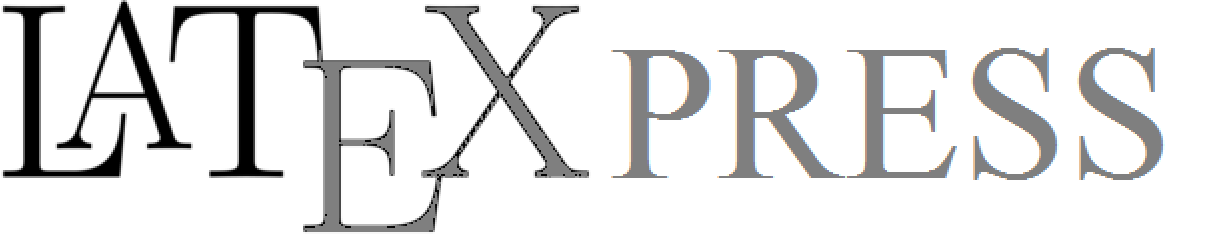 Formal Quote FormInformationInformationFirst Name Last NamePositionCountryDocument Type(book, article, thesis, slides, …)Document format(txt, ppt, tex, …)Number of PagesDelivery delayPhoneEmail